UNIVERSIDADE FEDERAL DE SANTA CATARINA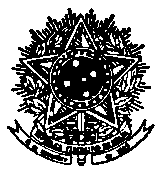 CENTRO DE FILOSOFIA E CIÊNCIAS HUMANASDEPARTAMENTO DE ANTROPOLOGIACAMPUS UNIVERSITÁRIO REITOR JOÃO DAVID FERREIRA LIMA - TRINDADE CEP 88040-900 - FLORIANÓPOLIS – SC - BRASILTELEFONE (48) 3721-4129http://www.ant.cfh.ufsc.br / depant@cfh.ufsc.brM O N I T O R I A 2017/1FICHA DE INSCRIÇÃO DE CANDIDATO(Preencher e anexar histórico escolar atualizado; Inscrições de 6 a 8/3/2017)Nome:________________________________________________________Matrícula:______________ Curso:_______________________________Email:_______________________________________________________Endereço:_____________________________________________________________________________________________________________________________Telefone Res.:____________________ Celular:_________________________Banco e nº:__________________ Agência nº:___________ Conta nº: _____________Código disciplinaDisciplinaCurso e TurmaDia/Horário/CréditosProfessoresVagasCANDIDATO-ME À(S) VAGA(S)(MARCAR COM X)ANT7101Introdução à Antropologia(PCC 36h/a)Antropologia013373ª-14h20-4crSáb-08h20-2crViviane Vedana1(       )ANT7101Introdução à Antropologia  (PCC 36h/a)Museologia 013383ª-14h20-4cr6ª-14h20-2crJeremy Deturche1(       )ANT7101Introdução à Antropologia  (PCC 36h/a)Ciências Sociais (matutino)013102ª-07h30-5cr6ª-08h20-1crRafael Devos1(       )ANT7101Introdução à Antropologia  (PCC 36h/a)Psicologia013193ª-08h20-4crSáb-08h20-2crRaquel Mombelli e José Antonio Kelly Luciani1(       )ANT7201Teoria Antropológica  I (PCC 36h/a)Ciências Sociais (Noturno)023204ª-18h30-4cr6ª-18h30-2crMarnio T. Pinto e Miriam Hartung1(       )